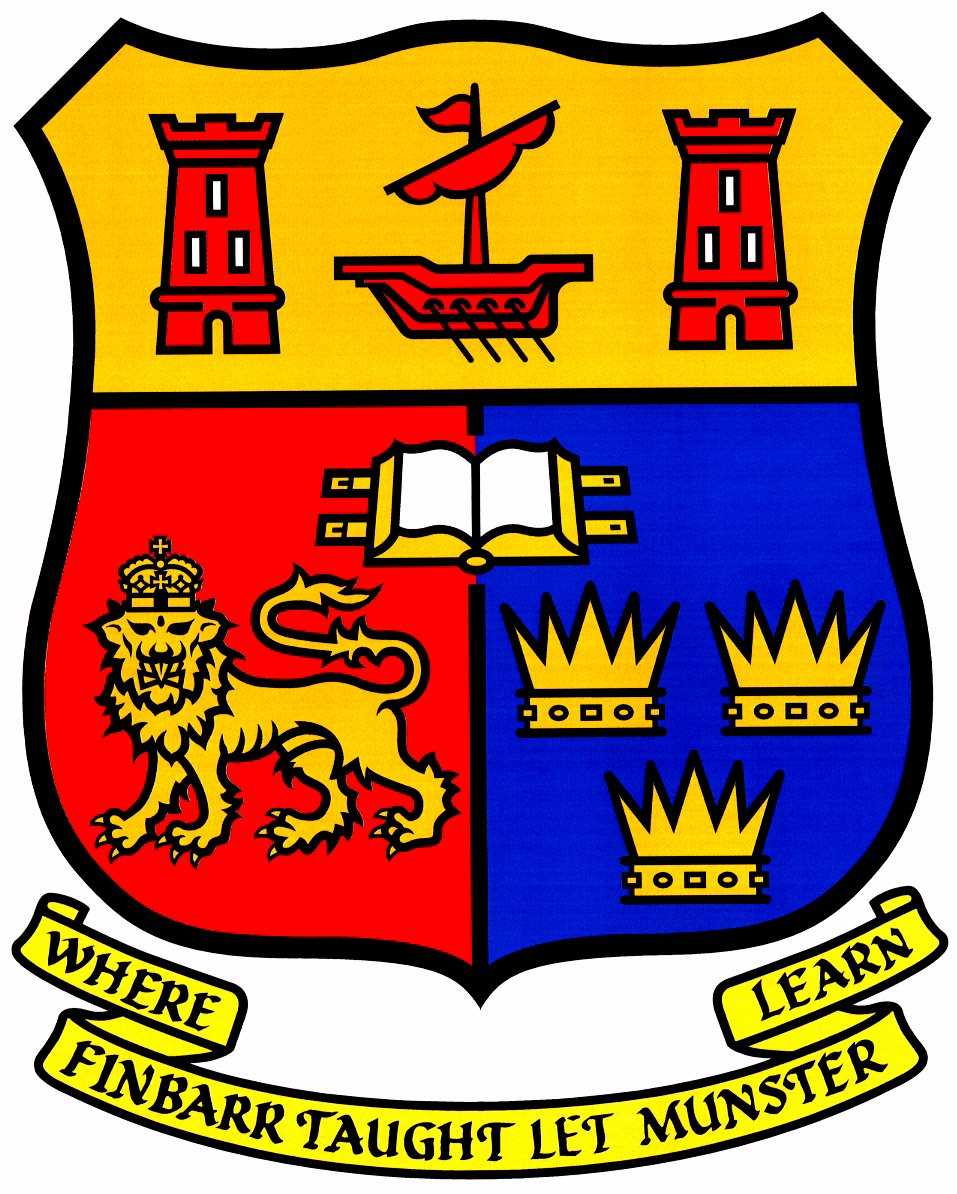  ‘CHALLENGING MENTAL HEALTH SYSTEMS: CRITICAL PERSPECTIVES FROM INSIDE OUT AND OUTSIDE IN’13 AND 14 NOVEMBER 2019 BROOKFIELD HEALTH SCIENCES COMPLEX, UNIVERSITY COLLEGE CORK, IRELANDSCHOOL OF APPLIED SOCIAL STUDIES AND SCHOOL OF NURSING AND MIDWIFERY, UNIVERSITY COLLEGE CORK, IRELAND, IN ASSOCIATION WITH CRITICAL VOICES NETWORK IRELANDFINAL CALL FOR ABSTRACTSAbstracts invited for oral presentations/workshops of 45 minutes’ duration related to the conference theme, outlining its aims and intentions. Please email abstract (in Word- 250 words max) and bio (in Word – 150 words max) by 16 September 2019 to l.sapouna@ucc.ie REGISTRATION NOW OPENBooking: Email Harry Gijbels at h.gijbels@ucc.ie and make sure you give your name, and indicate the day(s) you wish to attend (either Wednesday 13 November, Thursday 14 November, or both days). Booking will be confirmed by return email. Please bring the booking confirmation slip with you to the conference registration desk on the day(s) you are attending. CONFERENCE THEMEDissatisfaction with mainstream mental health systems, as well as attempts, from both within and outside, to find different ways to support people in distress, have been well documented over the years. This year’s conference explores critical perspectives from both within and outside mental health systems, considers the struggles, challenges and barriers people have experienced at developing new approaches, and examines what it means to be on the inside and/or outside of different spaces, such as inside/outside service use, inside/outside academia, and inside/outside different knowledges.  Innovations in service delivery, in education, and in activism will be explored, set within the wider context of critical debates on contested areas in mental health.CONFIRMED KEYNOTE SPEAKERSJohn Cromby, Professor of Psychology, University of Leicester; Alison Faulkner, independent survivor researcher, England; Fionn Fitzpatrick, community development worker/ activist, Dublin; Anne O’Donnell, community educator/activist, Edinburgh; Fiona Venner, Chief Executive of Leeds Survivor Led Crisis Service; Robert Whitaker, journalist, author of Anatomy of an Epidemic, founder of www.madinamerica.com. Conference details regularly updated on http://www.cvni.ie/index.php/conference-2019The Conference organisers are Lydia Sapouna, School of Applied Social Studies and Harry Gijbels (retired), Catherine McAuley School of Nursing and Midwifery, University College Cork, Ireland.    